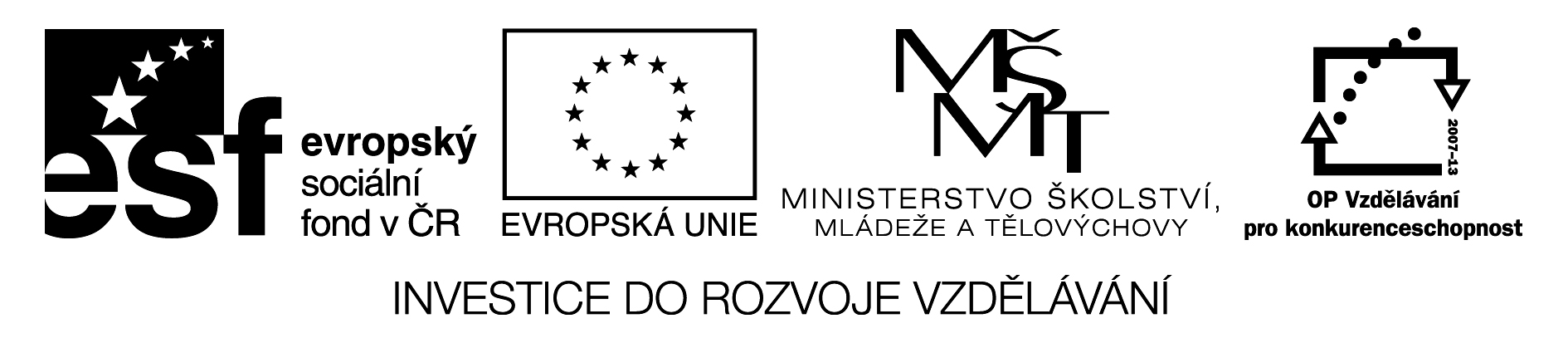 ZŠ GRŰNWALDOVA, ČESKÉ BUDĚJOVICEMgr. Jana TomanováPořadové číslo projektu:  CZ.1.07/1.4.00/21.1636Šablona:  III/2 Inovace a zkvalitnění výuky prostřednictvím ICTTéma: Starší české dějinyNázev: Kontrolní práce Náš svět – Přemyslovská knížataPředmět: NSRočník: 4. ročník ZŠČíslo DUMu: VY_32_INOVACE_NS4_3_07Datum vytvoření: 1.4.2013Kontrolní práce Náš svět – Přemyslovská knížataJméno: __________________	Datum: __________________	Třída: ___________Jak se nazýval podle pověsti člověk, který vystoupal na horu Říp?	_____________________________________Kdo psal první knihy?	a) mniši	b) panovníci	c) vojáciJak se nazývala první žena, která byla prohlášena za svatou? ____________________ Čí babička to byla? ____________________________________Kdo zabil knížete Václava? __________________________________Kde to bylo? ______________________________________________Čím kníže Václav zajistil mír s Německem? 	a) sňatkem							b) vyhrál bitvu							c) výkupné (poplatek za mír)Kdo byl nejslavnější z rodu Slavníkovců? ___________________________________Jak a kde zemřel? ______________________________________________________Oldřich si vzal za ženu: 	a) Jitku				b) Boženu				c) MařenuO co se zasloužil kníže Oldřich? 	a) připojil natrvalo Moravu k Čechám					b) rozšířil území Čech až k Francii					c) stal se prvním králemJak Břetislav získal svou ženu?	a) vyhrál ji v kartách					b) vyhrál ji v boji					c) unesl jiKdo byl náš první kronikář? ______________________________________________Jakým jazykem je psána jeho kronika? ______________________________________O jaký stavební sloh se jedná? ____________________________________________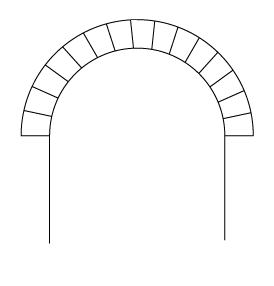 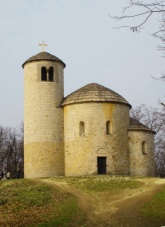 Kontrolní práce Náš svět – Přemyslovská knížataJméno: __________________	Datum: __________________	Třída: ___________Jak se nazýval podle pověsti člověk, který vystoupal na horu Říp?		Praotec ČechKdo psal první knihy?	a) mniši	b) panovníci	c) vojáciJak se nazývala první žena, která byla prohlášena za svatou? 	Ludmila	      Čí babička to byla? 	VáclavaKdo zabil knížete Václava? 	jeho bratr BoleslavKde to bylo? 		ve Staré Boleslavi před kostelemČím kníže Václav zajistil mír s Německem? 	a) sňatkem							b) vyhrál bitvu							c) výkupné (poplatek za mír)Kdo byl nejslavnější z rodu Slavníkovců? 	biskup VojtěchJak a kde zemřel? 	byl zabit pohany v PruskuOldřich si vzal za ženu: 	a) Jitku				b) Boženu				c) MařenuO co se zasloužil kníže Oldřich? 	a) připojil natrvalo Moravu k Čechám					b) rozšířil území Čech až k Francii					c) stal se prvním králemJak Břetislav získal svou ženu?	a) vyhrál ji v kartách					b) vyhrál ji v boji					c) unesl jiKdo byl náš první kronikář? 		KosmasJakým jazykem je psána jeho kronika?  	latinskyO jaký stavební sloh se jedná? 	románskýAnotace a metodické pokyny:Procvičování probraného učiva – V dobách Přemyslovských knížat.Použité zdroje:Autorem všech textů je Mgr. Jana Tomanová, není-li uvedeno jinak.Wikipedie: Otevřená encyklopedie: Románská architektura [online]. c2013 [citováno 3. 04. 2013]. Dostupný z WWW: <http://cs.wikipedia.org/w/index.php?title=Rom%C3%A1nsk%C3%A1_architektura&oldid=9845666